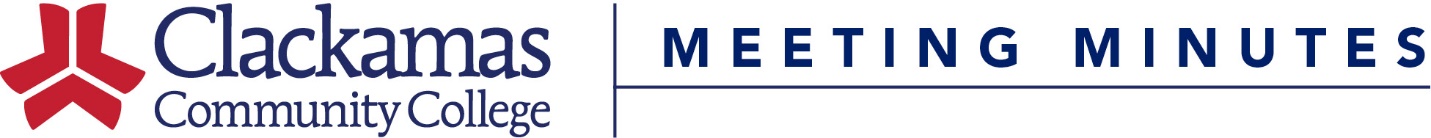 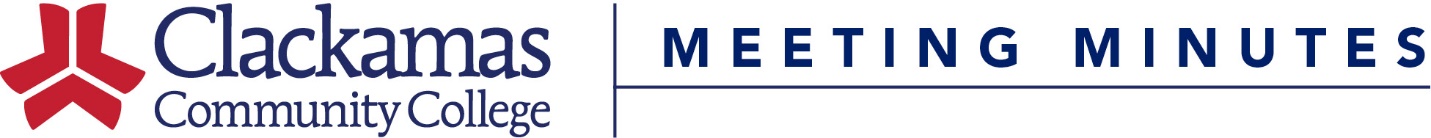 1.  Course Title Change2. Course Hours Change3. Course Number Change4. Outlines Reviewed for Approvalapproved, pending changesremoved/not approvedCourse NumberFormer TitleNew TitleDMC-131JavaScript for Interactive DesignInteractive Design for GamesCourse NumberTitleChangeDMC-250Motion Capture Animation33 LECT/33 LAB; 4 CreditsCourse NumberTitleReview Team RecommendationAPR-134UEEstimator Phase Design2018/SUART-101Art Appreciation2018/SUART-102Art Appreciation: Modern & Contemporary2018/SUART-103Art Appreciation: Architecture & Design2018/SUART-107Animation & Motion Graphics II2018/SUART-116Basic Design: Color Theory & Composition2018/SUART-226Computer Graphics II2018/SUBT-172Introduction to Microsoft Outlook2018/SUBA-104Business Math2018/SUBA-212Financial Accounting II2018/SUBA-213Decision Making with Accounting Information2018/SUBT-271Advanced Business Projects2018/SUCLA-118LPhlebotomy for Clinical Lab Assistant Lab2018/SUCLA-119Laboratory/Phlebotomy Practicum2018/SUCLA-125Introduction to Clinical Research2018/SUCLA-130Specimen Collection2018/SUDMC-100Introduction to Media Arts2018/SUDMC-107Animation & Motion Graphics II2018/SUDMC-131Interactive Design for Games2018/SUDMC-250Motion Capture Animation2018/SUECE-239Helping Children and Families Cope with Stress2018/SUED-131Instructional Strategies2018/SUED-246School, Family & Community Relations2018/SUFRP-102Basic Forest Management Lab2018/SUFRP-107Wildland Fire Career Portfolio2018/SUMA-110Medical Terminology2018/SUMA-112Medical Office Practices2018/SUNUR-101Certified Nursing Assistant II2018/SURET-211Renewable Energy II: System Fundamentals2018/SURET-213Renewable Energy III: Installation & Maintenance2018/SURET-215Renewable Energy IV: Systems Design2018/SURET-217Renewable Energy Capstone Project2018/SU